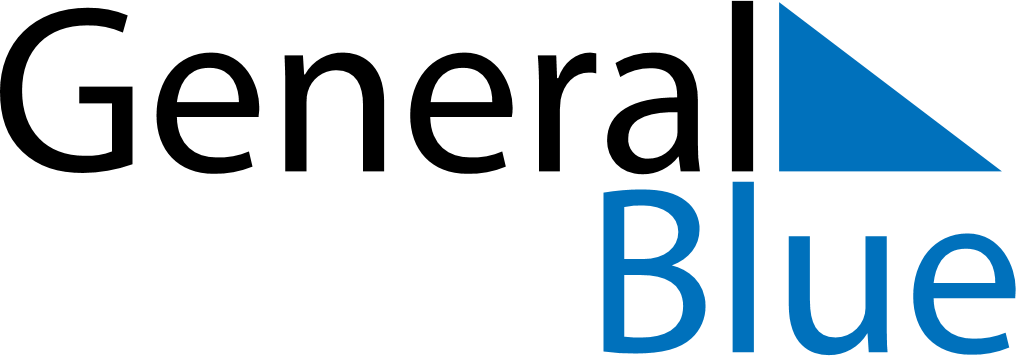 November 2024November 2024November 2024November 2024November 2024November 2024Hoefn, IcelandHoefn, IcelandHoefn, IcelandHoefn, IcelandHoefn, IcelandHoefn, IcelandSunday Monday Tuesday Wednesday Thursday Friday Saturday 1 2 Sunrise: 8:44 AM Sunset: 4:43 PM Daylight: 7 hours and 58 minutes. Sunrise: 8:48 AM Sunset: 4:40 PM Daylight: 7 hours and 52 minutes. 3 4 5 6 7 8 9 Sunrise: 8:51 AM Sunset: 4:37 PM Daylight: 7 hours and 45 minutes. Sunrise: 8:54 AM Sunset: 4:34 PM Daylight: 7 hours and 39 minutes. Sunrise: 8:57 AM Sunset: 4:30 PM Daylight: 7 hours and 32 minutes. Sunrise: 9:01 AM Sunset: 4:27 PM Daylight: 7 hours and 26 minutes. Sunrise: 9:04 AM Sunset: 4:24 PM Daylight: 7 hours and 19 minutes. Sunrise: 9:07 AM Sunset: 4:21 PM Daylight: 7 hours and 13 minutes. Sunrise: 9:11 AM Sunset: 4:18 PM Daylight: 7 hours and 7 minutes. 10 11 12 13 14 15 16 Sunrise: 9:14 AM Sunset: 4:15 PM Daylight: 7 hours and 0 minutes. Sunrise: 9:17 AM Sunset: 4:12 PM Daylight: 6 hours and 54 minutes. Sunrise: 9:20 AM Sunset: 4:08 PM Daylight: 6 hours and 48 minutes. Sunrise: 9:24 AM Sunset: 4:05 PM Daylight: 6 hours and 41 minutes. Sunrise: 9:27 AM Sunset: 4:02 PM Daylight: 6 hours and 35 minutes. Sunrise: 9:30 AM Sunset: 4:00 PM Daylight: 6 hours and 29 minutes. Sunrise: 9:34 AM Sunset: 3:57 PM Daylight: 6 hours and 23 minutes. 17 18 19 20 21 22 23 Sunrise: 9:37 AM Sunset: 3:54 PM Daylight: 6 hours and 16 minutes. Sunrise: 9:40 AM Sunset: 3:51 PM Daylight: 6 hours and 10 minutes. Sunrise: 9:43 AM Sunset: 3:48 PM Daylight: 6 hours and 4 minutes. Sunrise: 9:47 AM Sunset: 3:45 PM Daylight: 5 hours and 58 minutes. Sunrise: 9:50 AM Sunset: 3:43 PM Daylight: 5 hours and 52 minutes. Sunrise: 9:53 AM Sunset: 3:40 PM Daylight: 5 hours and 47 minutes. Sunrise: 9:56 AM Sunset: 3:37 PM Daylight: 5 hours and 41 minutes. 24 25 26 27 28 29 30 Sunrise: 9:59 AM Sunset: 3:35 PM Daylight: 5 hours and 35 minutes. Sunrise: 10:02 AM Sunset: 3:32 PM Daylight: 5 hours and 30 minutes. Sunrise: 10:05 AM Sunset: 3:30 PM Daylight: 5 hours and 24 minutes. Sunrise: 10:08 AM Sunset: 3:28 PM Daylight: 5 hours and 19 minutes. Sunrise: 10:11 AM Sunset: 3:25 PM Daylight: 5 hours and 13 minutes. Sunrise: 10:14 AM Sunset: 3:23 PM Daylight: 5 hours and 8 minutes. Sunrise: 10:17 AM Sunset: 3:21 PM Daylight: 5 hours and 3 minutes. 